Marina Tomović is a young professional from Montenegro with significant experience of working in the civil society sector on topics such as European integration, human and minority rights, environment protection, youth activism and leadership. Her expertise lies in Project Cycle Management and Public Relations. Marina holds an International Relations degree from the University of Montenegro. Currently, Marina is leading and managing Zero Waste Montenegro, an NGO promoting transition to circular economy. She is a Regional Board Member of the Western Balkans Alumni Association, which is advocating for a Higher Education reform and mutual recognition of academic qualifications in the WB6.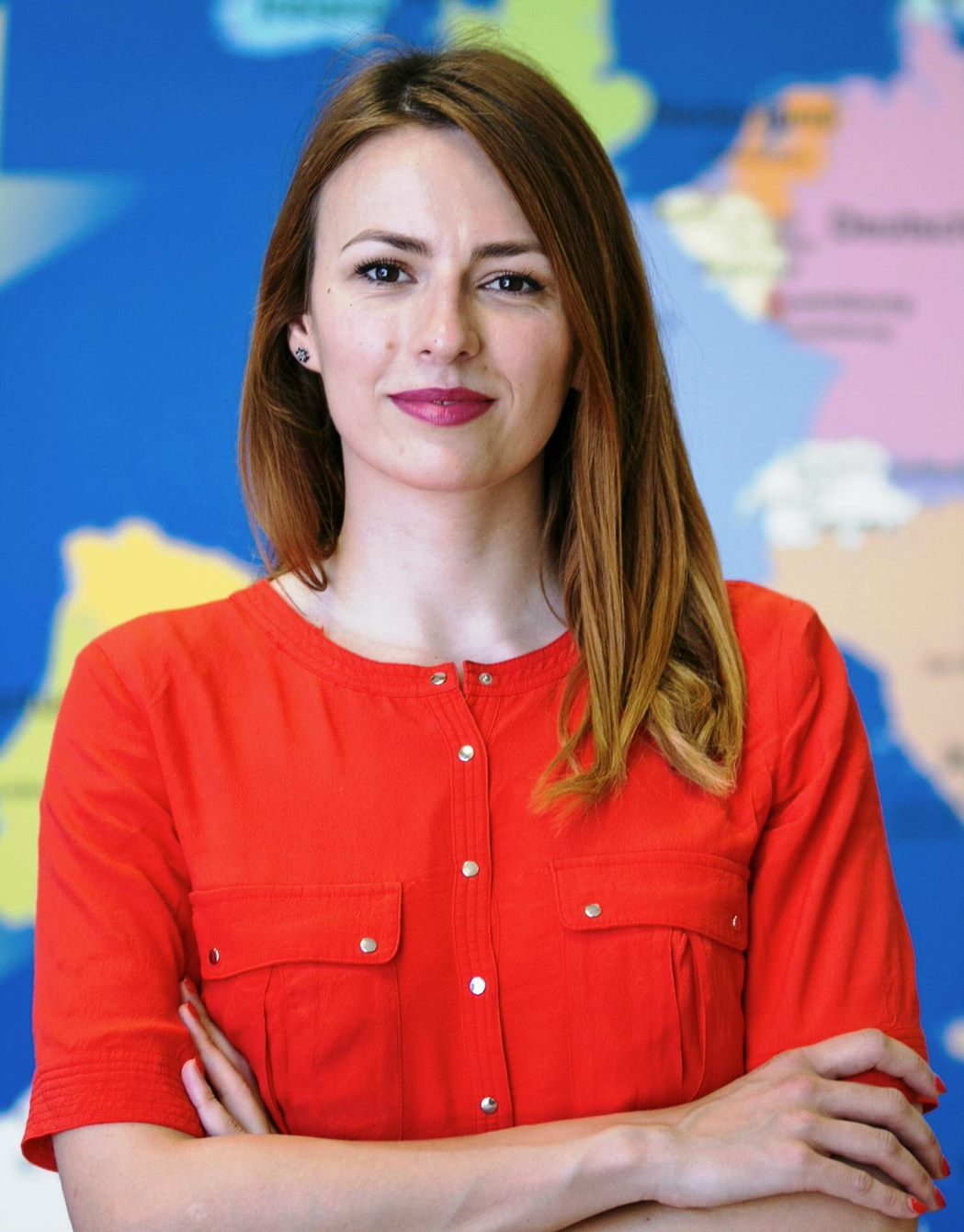 